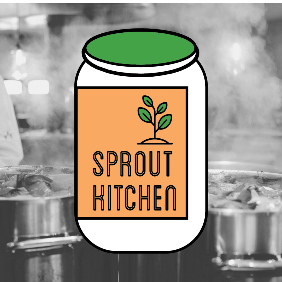 Sprout Kitchen Society Board Meeting AgendaDate: March 28, 2024: Via ZoomA) Board members present: Lynda Atkinson Amy Quarry Trish Brooks     B) Board members absent:Dyon Armstrong     C) Quorum present? Yes     D) Others present: Amy ReidKathleen DalyApproval of the Agenda: YesAdoption of Minutes: TabledDiscussion2024 Projected budget reviewGranola production/ developmentNew Sprout Kitchen products ideasFreeze dryer order status: delayed due to production issues.Membership projections and new member recruitment strategies.Future workshopsOpen house eventsQuesnel Trades show boothVan delivery to VanderhoofNew ovens update, technician to assess shipping damage.Business plan updates to be announced.Correlieu school’s entrepreneurship class has invited Sprout Kitchen to present information on starting a food-based business.Meeting Adjourned 2:23 pm